WelcomePrelude                       “Rejoice in Resurrection Light”Frances R. Havergal / arr. Rob Roy PeeryLet us prepare our hearts and minds for worship.Leader: The Risen Christ calls us to follow.  Jesus asks “Do you love me?”People: Yes, Lord, you know that we love you.Leader: Jesus taught us to love and care for others.   People: We will follow Jesus in the way of love. *Opening Hymn:     “Worship Christ the Risen King”        Red Hymnal, #225 1, 2, 5*Prayer of Confession (Unison)Risen Lord, guide, and guardian, save us from ourselves.  We continue to do the same things over and over, expecting different results.  Lead us to new paths of transformation and growth.  Risen Lord, save us from doing too much.  We run around keeping ourselves busy, but don’t make time for you.  Open our eyes to your presence.  Risen Lord, save us from doing too little.  We claim to follow you, but neglect your daily calling to serve others.  Direct our days, that we may serve you fully and faithfully, in Jesus’ name.  Amen*Silent Reflection*Assurance of Pardon* Gloria Patri             (Glory Be to the Father…)                 Red Hymnal, #623Children’s TimeScripture						  “John 21:15-19”                               (page 1688)Leader: The word of the Lord.                          People: Thanks be to God.Anthem                    “Shout to the Lord”Words & Music by Darlene Zschech / arr. Jack SchraderSermon                   “Do You Love Me?”                     Rev. Kimby Young*Profession of Faith            The Apostle's Creed     Red Hymnal, inside back coverI Believe in God the Father Almighty, Maker of heaven and earth, And in Jesus Christ his only Son our Lord; who was conceived by the Holy Ghost, born of the Virgin Mary, suffered under Pontius Pilate, was crucified, dead, and buried; he descended into hell; the third day he rose again from the dead; he ascended into heaven, and sitteth on the right hand of God the Father Almighty; from thence he shall come to judge the quick and the dead. I believe in the Holy Ghost; the holy catholic Church; the communion of saints; the forgiveness of sins; the resurrection of the body; and the life everlasting. Amen*Hymn                  “Savior, Like A Shepherd Lead Us”         Red Hymnal, #462Pastoral Prayer & Lord’s PrayerOffertory Meditation          “The Good Shepherd”                   Anabel S. Wallace*Doxology *Prayer of Dedication*Closing Hymn: 	        “Love Divine, All Loves Excelling”          Red Hymnal, #92*BenedictionPostlude                          “Alleluia”                             Walker Baylor*Those who are comfortably able will please stand.Rev. Kimby Young, Pastor; Judy Mason, Worship AssistantDean Faulk, Music Ministries; Chancel ChoirAlice Rollf, Organist Mike McGuire and Brad Cornell, Slide ProductionTheo Borge, Tech, and Videographer; Kim Liu, SounChildcare is always available in the nursery (off the hall to the west of the sanctuary).  Children are welcome to stay in the sanctuary thru the whole service, or to leave at any time.  Allison Perry is our primary childcare attendant. Offering Plates are at the entrance of each aisle for your contributions to the work of the church.Gardner Multi Service Center collection is ongoing every week and is always in need of any non-perishable food. Bring something every week or once a month.Fair Trade Products for Sale on Sundays Coffee, tea, chocolate, nuts, olive oil, dried fruit, baking products, and a few other items are for sale each Sunday at church.Harvesters Food Distribution is always seeking volunteers. Every 3rd Saturday at Trade Net Parking lot and every 4th Wednesday at Divine Mercy Parish. Distribution begins at about 1 p.m.  Session has established a "Suggestion Box" just outside the office for ideas, comments, questions, and thoughts.  Contents will be reviewed at session meetings on the 2nd Monday of each month.  Names are helpful if we need to follow up, but you may remain anonymous.  PYF Fundraiser for Mission Trip for 2025 Chicken N Noodles Dinner, Sunday, April 21, 11:30 – 1:00 pm in Fellowship Hall. PW Annual Spring Brunch on Saturday, April 27th 9:30 am in Fellowship Hall.Funeral dinner volunteers - We are updating our list of people willing to bring food for funeral dinners.  We call people from the list when there is a need and people respond as they are able at the time.  A sign up sheet is in the narthex near the devotional books.  Even if you have been on the list before, please sign up again to confirm your willingness to be called.Joy Closet is in need of someone to work in the sporting goods, Pricing all goods and putting them out on the sale floor.  This would need done probably twice a week. Need a Cashier for Wednesdays 1:00 - 4:00pm. Need a Cashier Assistant for every Other Thursday 10:00 - 1:00 assisting Doc. If you or anyone you know is interested in helping in any of these areas please have them contact Ginger Crist.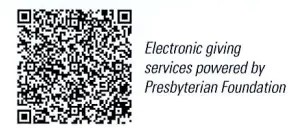 First Presbyterian ChurchIn the heart of Gardner since 1866 ~ Serving from the heart of God                Sunday, April 14, 2024                     8:45 AM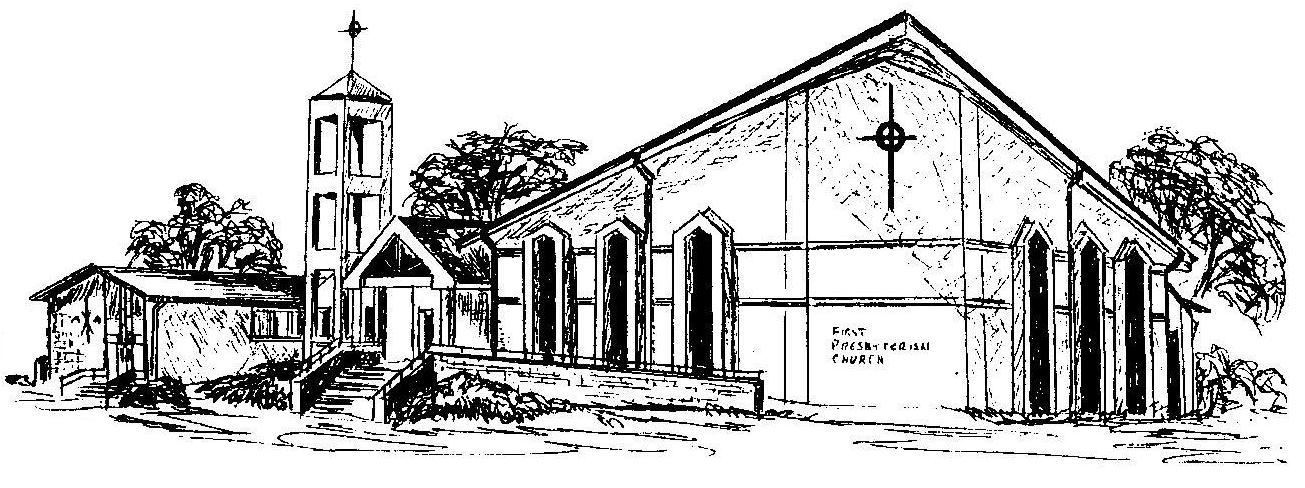 Welcome - Thank you for joining us for worship today.  Please fill out a visitor information card found in the pew racks and place those in the offering plate so that we may follow up with you in the future.  Your presence with us today has been a blessing to us, we hope that you have felt the presence of God and the welcome of this congregation.